Controle de ensaios 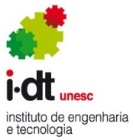 FormulárioFormulárioFormulárioFO 007Revisão: nº 000Emissão: 13/09/2021Pagina: 1 de 1Instituto/Setor :Instituto de Engenharia e TecnologiaInstituto/Setor :Instituto de Engenharia e TecnologiaElaborado:Aprovado:Mateus MilanezAprovado:Mateus MilanezEnsaio Solicitado: Ensaio Solicitado: Ensaio Solicitado: Ensaio Solicitado: Ensaio Solicitado: Nome do solicitante: Nome do solicitante: Nome do solicitante: Nome do solicitante: Grupo de Pesq.: Grupo de Pesq.: Grupo de Pesq.: Orientador: Orientador: Orientador: Orientador: Orientador: E-mail:. Curso: Curso: Curso: Curso: Vinculo:  TCC;   Mestrado;   Doutorado;  IC;  Outro Vinculo:  TCC;   Mestrado;   Doutorado;  IC;  Outro Vinculo:  TCC;   Mestrado;   Doutorado;  IC;  Outro Vinculo:  TCC;   Mestrado;   Doutorado;  IC;  Outro Vinculo:  TCC;   Mestrado;   Doutorado;  IC;  Outro Quantidade:Identificação da amostraParâmetros do ensaio:Composição química:Observações:Após ensaio a amostra deverá ser:  Descartada (imediato);  Armazenada (serão descartadas após 15dias da liberação dos resultados)Após ensaio a amostra deverá ser:  Descartada (imediato);  Armazenada (serão descartadas após 15dias da liberação dos resultados)Após ensaio a amostra deverá ser:  Descartada (imediato);  Armazenada (serão descartadas após 15dias da liberação dos resultados)Após ensaio a amostra deverá ser:  Descartada (imediato);  Armazenada (serão descartadas após 15dias da liberação dos resultados)Após ensaio a amostra deverá ser:  Descartada (imediato);  Armazenada (serão descartadas após 15dias da liberação dos resultados)Após ensaio a amostra deverá ser:  Descartada (imediato);  Armazenada (serão descartadas após 15dias da liberação dos resultados)Após ensaio a amostra deverá ser:  Descartada (imediato);  Armazenada (serão descartadas após 15dias da liberação dos resultados)Após ensaio a amostra deverá ser:  Descartada (imediato);  Armazenada (serão descartadas após 15dias da liberação dos resultados)Após ensaio a amostra deverá ser:  Descartada (imediato);  Armazenada (serão descartadas após 15dias da liberação dos resultados)Obs: É obrigatório o preenchimento de todos os dados solicitados de forma digital, este devera ser entregue juntamente com a amostra, e o formulário acompanhara a amostra, por esta razão cada ensaio deve possuir um controle próprio.Obs: É obrigatório o preenchimento de todos os dados solicitados de forma digital, este devera ser entregue juntamente com a amostra, e o formulário acompanhara a amostra, por esta razão cada ensaio deve possuir um controle próprio.Obs: É obrigatório o preenchimento de todos os dados solicitados de forma digital, este devera ser entregue juntamente com a amostra, e o formulário acompanhara a amostra, por esta razão cada ensaio deve possuir um controle próprio.Obs: É obrigatório o preenchimento de todos os dados solicitados de forma digital, este devera ser entregue juntamente com a amostra, e o formulário acompanhara a amostra, por esta razão cada ensaio deve possuir um controle próprio.Obs: É obrigatório o preenchimento de todos os dados solicitados de forma digital, este devera ser entregue juntamente com a amostra, e o formulário acompanhara a amostra, por esta razão cada ensaio deve possuir um controle próprio.Obs: É obrigatório o preenchimento de todos os dados solicitados de forma digital, este devera ser entregue juntamente com a amostra, e o formulário acompanhara a amostra, por esta razão cada ensaio deve possuir um controle próprio.Obs: É obrigatório o preenchimento de todos os dados solicitados de forma digital, este devera ser entregue juntamente com a amostra, e o formulário acompanhara a amostra, por esta razão cada ensaio deve possuir um controle próprio.Obs: É obrigatório o preenchimento de todos os dados solicitados de forma digital, este devera ser entregue juntamente com a amostra, e o formulário acompanhara a amostra, por esta razão cada ensaio deve possuir um controle próprio.Obs: É obrigatório o preenchimento de todos os dados solicitados de forma digital, este devera ser entregue juntamente com a amostra, e o formulário acompanhara a amostra, por esta razão cada ensaio deve possuir um controle próprio.Assinatura do coordenador/orientador:___________________________Assinatura do coordenador/orientador:___________________________Assinatura do coordenador/orientador:___________________________Assinatura do coordenador/orientador:___________________________Assinatura do coordenador/orientador:___________________________Assinatura do coordenador/orientador:___________________________Assinatura do coordenador/orientador:___________________________Assinatura do coordenador/orientador:___________________________Assinatura do coordenador/orientador:___________________________Controle internoControle internoControle internoControle internoControle internoControle internoControle internoControle internoControle internoNúmero de registro: Número de registro: Laboratório: Laboratório: Laboratório: Laboratório: Laboratório: Data de solicitação: Data de solicitação: Observações:Observações:Observações:Observações:Observações:Observações:Observações:Observações:Observações:Laboratorista:Laboratorista:Laboratorista:Laboratorista:Laboratorista:Laboratorista:Data de finalizaçãoData de finalizaçãoData de finalização